Objectives1. Create a network dedicated to public procurement of innovation for cooperative ITS2. Provide the conditions for mutual learning and training for the network members3. Set-up an external consultation process4. Raise awareness about the topic of PPI5. Propose key recommendations for PPI in ITS6. Consolidate the project into a sustainable networkDescription of WorkThe approach used for this Thematic Network is to bring together the individuals and organisations who have experience in public procurement of ITS technology, and who are willing to understand from other participants how a PPI for cooperative ITS can be conducted.The main activities of the network will happen during working meetings, scheduled to happen four times a year.The consortium is built around public and private road operators, as well as public innovation oriented entities, from 10 EU countries: Austria, Belgium, Denmark, Finland, France, Italy, Hungary, Luxemburg, Spain and Sweden.From the public side, all levels are represented: federal/national administrations or agencies, regional authorities and city councils.The partners are all experienced in different fields of ITS as well as in public innovation and public procurement, and they are committed to deploying cooperative ITS services.networking ActivitiesThe P4ITS partners are convinced that there is a need for a network addressing the question of PPI for cooperative ITS.Therefore, the exchange of experience will be at the core of the network activities. The added value from participating to the network will come from a true exchange between practitioners sharing firsthand experience on real cases (as a community of practice).The partners of the network will then gain knowledge from presenting their current practice and hearing the comments from other partners. They will exchange information on different barriers encountered and analyse them. From other countries and/or sectors, they will evaluate the transferability of approaches.Issues tackledThe network will identify key points recognised as limiting the potential of public procurement of innovation. The points identified will be specific, and where appropriate, P4ITS will seek to provide recommendations on how they need to be addressed. The key issues will concern topics such as Intellectual Property Rights sharing, strategies for innovation in public procurement, or interoperability and standardisation.The working process will be closely linked to the activities of the partners, who are involved in most of the largest C-ITS deployment projects in Europe, such as DRIVE C2X, Compass4D or FOTsis.External consultationP4ITS has planned to engage in an external consultation around the end of 2014, to perform a reality-check of the first project results, and receive inputs from external parties. The external inputs could come from the industry as well as from the European or national competition authorities and stakeholders organisations.Raising awarenessThe P4ITS network aims to publish the proceedings of its activities, to highlight outside the network that the questions discussed are of importance, and to invite new partners to join the network.
Raising awareness for PPI as one approach (with areas of application, but also limitations) in a bundle of instruments is an important objective of the network. The message delivered will also mention the added value of PPI and the risks for the procurers when using this approach.Expected resultsMutual learningThe network partners will learn from each others experiences and ways of working.Common approach for PPI amongst ITS purchasersThe work of P4ITS will pave the way to an aligned approach of PPI in the ITS sector.Better knowledge of what PPI is within the ITS communityP4ITS will make PPI known as a way to deploy cooperative ITS.Creation of PPI partnerships for C-ITSThe network will allow members to interact and identify common needs and potentially start joint PPI activities.More successfull PPIThrough a common work on risks, barriers and enablers in Europe.ICT for Transport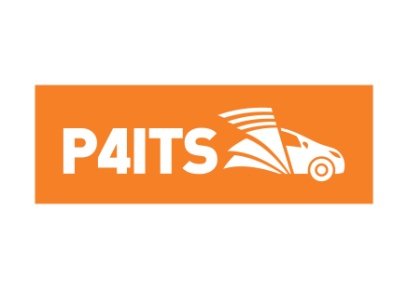 Public procurement of innovation for cooperative ITS